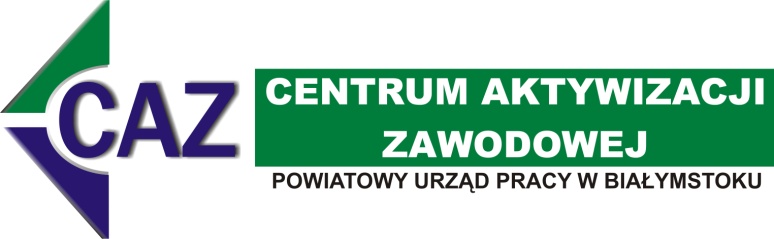 ……………………………..………………….    (data wpływu wniosku do PUP w Białymstoku)Powiatowy Urząd Pracy w Białymstokuul. Pogodna 63/1, 15-365 BiałystokWNIOSEK O PRZYZNANIE BONU SZKOLENIOWEGO dla osoby bezrobotnej do 30 roku życia Podstawa prawna: art. 66k ustawy z dnia 20 kwietnia 2004 r. o promocji zatrudnienia i instytucjach rynku pracy DANE WNIOSKODAWCY:Imię i Nazwisko……………………………………………………………………………………PESEL* ……………………………………………………………………………………………Adres zamieszkania ……………………………………………………………………………..Nr telefonu ………………………………………………………………………………………..Nr konta bankowego, na które będzie wypłacane stypendium szkoleniowe oraz 
w formie ryczałtu koszty przejazdu na szkolenia / koszty zakwaterowania DANE DOTYCZĄCE SZKOLENIA / SZKOLEŃ Szkolenie 1:Instytucja szkoleniowa (nazwa i adres) ……………….…………………………..…………..……………………………………………………………………….………….………...……..…Nazwa szkolenia ………………………………………..………………………..………………Planowany termin szkolenia …………………………………….……………………..……….Koszt szkolenia ………………………….…………     5. Ilość godzin szkolenia ….……..… Miejsce szkolenia ……………………………………………..………………………………….Szkolenie 2:Instytucja szkoleniowa (nazwa i adres) ……………….…………………………..…………..……………………………………………………………………………………………………...Nazwa szkolenia …………………………………………………………………………………Planowany termin szkolenia …………………………………….……………………..……….Koszt szkolenia ………………………….……..….      5. Ilość godzin szkolenia ………......Miejsce szkolenia ….……………………..……………………………………..………….…… *) w przypadku cudzoziemca numer dokumentu stwierdzającego tożsamośćSzkolenie 3:Instytucja szkoleniowa (nazwa i adres) ……………………………..…………………..…….……………………………………………………………………….………….………………….Nazwa szkolenia ………………………………………..………………………..………….…..Planowany termin szkolenia …………………………………….……………………..……….Koszt szkolenia ……………………………………      5. Ilość godzin szkolenia ..……….… Miejsce szkolenia ……….………………..……………………………………..………….……KOSZTY BADAŃ LEKARSKICH I PSYCHOLOGICZNYCH (należy wypełnić w przypadku konieczności wykonania takich badań; koszty badań będą wpłacone na konto wybranego przez Starostę wykonawcy badań) – TAK*/NIE*.KOSZTY PRZEJAZDU NA SZKOLENIE (należy wypełnić w przypadku, gdy wnioskodawca ubiega się o zwrot kosztów przejazdu, a szkolenie odbywa się poza miejscem zamieszkania; koszty przejazdu będą wypłacone w formie ryczałtu po zakończeniu szkoleń) – TAK*/NIE*.KOSZTY ZAKWATEROWANIA (należy wypełnić w przypadku, gdy wnioskodawca ubiega się o zwrot kosztów zakwaterowania, a szkolenie odbywa się poza miejscem zamieszkania; koszty zakwaterowania będą wypłacane w formie ryczałtu po zakończeniu szkoleń) – TAK*/NIE*.UPRAWDOPODOBNIENIE PODJĘCIA ZATRUDNIENIA, INNEJ PRACY ZAROBKOWEJ LUB DZIAŁALNOŚCI GOSPODARCZEJ Oświadczam, iż po ukończeniu wskazanego szkolenia* / szkoleń* podejmę zatrudnienie* / inną pracę zarobkową* / działalność gospodarczą* zgodnie 
z dołączonym do wnioskuuprawdopodobnieniem podjęcia zatrudnienia lub innej pracy zarobkowej*oświadczeniem o podjęciu działalności gospodarczej*.…………………………..                                                                 …..………………………….……                  data                                                                                                                    czytelny podpis OPINIA DORADCY KLIENTA: Przyznanie i realizacja bonu szkoleniowego wynika ze wskazań indywidualnego 
planu działania – TAK*/NIE*...........................................                 data                                                                                           ........................................................                      
         pieczęć i podpis doradcy klienta*)  właściwe zaznaczyćZałącznik do Wniosku o przyznanie bonu szkoleniowego                    ..............................................................                                  
                                                                                                           (miejscowość, data)............................................................                                                                      (imię i nazwisko)                                                                                                                                                          ............................................................                                                                    (adres zamieszkania)                                                                                                                                                          ............................................................ 
............................................................                           (PESEL)*Na podstawie § 78 ust. 4 Rozporządzenia Ministra Pracy i Polityki Społecznej 
z dnia 14.05.2014r. w sprawie szczegółowych warunków realizacji oraz trybu i sposobów prowadzenia usług rynku pracy (Dz.U. poz. 667) stanowiącego, iż „Osoba może być skierowana na szkolenie po złożeniu oświadczenia o nieuczestniczeniu w szkoleniu finansowanym ze środków Funduszu Pracy na podstawie skierowania z powiatowego urzędu pracy w okresie ostatnich 3 lat lub o udziale w takim szkoleniu w okresie ostatnich 3 lat i wskazaniu urzędu pracy, który wydał skierowanie, jeżeli łączna kwota środków na koszty szkolenia tej osoby spełnia wymagania określone w art. 109a ust. 1 ustawy” (tj. koszty szkolenia bezrobotnego lub innej uprawnionej osoby nie mogą przekroczyć dziesięciokrotności minimalnego wynagrodzenia  za pracę na jedną osobę w okresie kolejnych trzech lat).OŚWIADCZAM, ŻEw okresie od ………….……  do ………….……… :**nie uczestniczyłam/em w szkoleniach finansowanych ze środków Funduszu Pracy na podstawie skierowania z powiatowego urzędu pracy.**brałam/em udział w następujących szkoleniach finansowanym ze środków Funduszu Pracy na podstawie skierowania z powiatowego urzędu pracy:na podstawie skierowania z Powiatowego Urzędu Pracy w ……………….…………………brałem/am udział w szkoleniu ……………………………...……………………………………,trwającym od ………………….. do …………………….., którego koszt wynosił ………… złna podstawie skierowania z Powiatowego Urzędu Pracy w ………………..………….…..…brałem/am udział w szkoleniu ………………………………...…………………………………,trwającym od ………………….. do …………………….., którego koszt wynosił ………… złna podstawie skierowania z Powiatowego Urzędu Pracy w …………….……………....……brałem/am udział w szkoleniu ………………………………...…………………………………,trwającym od ………………….. do …………………….., którego koszt wynosił ………… zł.............................................                            (czytelny podpis)*) w przypadku cudzoziemca numer dokumentu stwierdzającego tożsamość**)  niepotrzebne skreślićZasady przyznania bonu sZKOLENIOWEGOOsoba bezrobotna do 30 roku życia, zarejestrowana w Powiatowym Urzędzie Pracy w Białymstoku 
może ubiegać się o przyznanie bonu szkoleniowego. Bon szkoleniowy stanowi gwarancję skierowania bezrobotnego na wskazane przez niego szkolenie oraz opłacenia kosztów, które zostaną poniesione w związku z podjęciem szkolenia.Przyznanie bonu szkoleniowego osobie bezrobotnej do 30 roku życia następuje po złożeniu wniosku o przyznanie bonu szkoleniowego na podstawie:indywidualnego planu działania orazuprawdopodobnienia przez bezrobotnego podjęcia zatrudnienia, innej pracy zarobkowej 
lub działalności gospodarczej.Termin ważności bonu szkoleniowego określa starosta. Osoba bezrobotna może skorzystać 
ze szkolenia, które rozpoczyna się po dacie końca ważności bonu, o ile w okresie ważności bonu dostarczy do urzędu bon uzupełniony w części wypełnianej przez instytucję szkoleniową.Koszty finansowane w ramach bonu szkoleniowego nie mogą przekroczyć 100% przeciętnego wynagrodzenia obowiązującego w dniu przyznania bonu szkoleniowego.W ramach bonu szkoleniowego starosta finansuje:koszty jednego lub kilku szkoleń, w tym koszty kwalifikacyjnego kursu zawodowego i kursu nadającego uprawnienia zawodowe – w formie wpłaty na konto instytucji szkoleniowej,koszty niezbędnych badań lekarskich lub psychologicznych (Starosta sam wybiera wykonawcę badań) - w formie wpłaty na konto wykonawcy badania,koszty przejazdu na szkolenie (dotyczy osób mających miejsce zamieszkania w innej miejscowości niż miejsce szkolenia) – w formie ryczałtu wypłacanego bezrobotnemu 
w wysokości:do 150,00 zł – w przypadku szkolenia trwającego do 150 godzin,powyżej 150,00 zł do 200,00 zł - w przypadku szkolenia trwającego ponad 150 godzin,koszty zakwaterowania (dotyczy osób mających miejsce zamieszkania w innej miejscowości niż miejsce szkolenia oraz czas dojazdu z miejsca zamieszkania do miejsca przeprowadzenia szkolenia i powrotu wynosi łącznie ponad trzy godziny dziennie) – w formie ryczałtu wypłacanego bezrobotnemu w wysokości: do 550,00 zł - w przypadku szkolenia trwającego poniżej 75 godzin,powyżej 550,00 zł do 1.100,00 zł - w przypadku szkolenia trwającego od 75 do 150 godzin,powyżej 1.100,00 zł do 1.500,00 zł - w przypadku szkolenia trwającego ponad 150 godzin.Starosta finansuje koszty, o których mowa w pkt 5, do wysokości określonej w bonie szkoleniowym, 
a bezrobotny pokrywa koszty przekraczające ten limit.Koszty, które stanowią inny rodzaj kosztów niż wskazane w pkt 5 nie mogą być pokryte z Funduszu Pracy i bezrobotny pokrywa je z własnych środków.UWAGA!W ramach bonu szkoleniowego w/w koszty mogą być sfinansowane ze środków Funduszu Pracy tylko 
w przypadku skierowania przez Powiatowy Urząd Pracy w Białymstoku na wskazane szkolenie.Osobie skierowanej na szkolenie w ramach bonu szkoleniowego przysługuje stypendium, o którym mowa w art. 41 ust. 1 ustawy z dnia 20 kwietnia 2004 roku o promocji zatrudnienia i instytucjach rynku pracy.Instytucja szkoleniowa, która będzie przeprowadzać szkolenie w ramach bonu szkoleniowego musi posiadać aktualny wpis do Rejestru Instytucji Szkoleniowych.Starosta zastrzega sobie możliwość skierowania na szkolenie do innej instytucji szkoleniowej 
niż wskazana we wniosku.